Chojnów, dnia 02.08.2017 r.ZAPROSZENIE OFERTOWEPrzychodnia Rejonowa w Chojnowie zwraca się o przedstawienie oferty na świadczenie usługi Inżyniera Kontraktu dla inwestycji pn.: „Budowa centrum medycznego dla regionu Chojnowa wraz 
z zakupem specjalistycznego sprzętu medycznego”Zadanie inwestycyjne realizowane w ramach Regionalnego Programu Operacyjnego Województwa Dolnośląskiego 2014-2020 współfinansowany ze środków Unii Europejskiej,Europejskiego Funduszu Rozwoju RegionalnegoI. 	Tryb zamówienia:Postępowanie wyłączone jest z obowiązku stosowania ustawy z dnia 29 stycznia 2004 r. Prawo zamówień publicznych (tekst jednolity Dz. U. z 2015 r. poz. 2164 ze zm.) w oparciu o art. 4 ust.8.II.	Nazwa i adres Zamawiającego:Przychodnia Rejonowa w Chojnowie59-225 Chojnów, ul. Legnicka 12tel. 76-81-88-514, 76-81-88-215fax. 76-81-88-014
e-mail:    przychodnia-ch@wp.plIII.	Opis Przedmiotu Zamówienia:Przedmiotem Zamówienia jest pełnienie obowiązków Inżyniera Kontraktu obejmujące zarządzanie, nadzór inwestorski i rozliczanie pozyskanych środków nad realizowanym przez Przychodnię Rejonową w Chojnowie zwaną dalej „Zamawiającym”, zadania inwestycyjnego 
w ramach Projektu współfinansowanego ze środków UE, pn.: „Budowa centrum medycznego dla regionu Chojnowa wraz z zakupem specjalistycznego sprzętu medycznego”. Zadanie współfinansowane jest ze środków Europejskiego Funduszu Rozwoju Regionalnego w ramach Regionalnego Programu Operacyjnego Województwa Dolnośląskiego 2014 – 2020 dla Osi Priorytetowej 6 Infrastruktura spójności społecznej, Działanie 6.2 Inwestycje w infrastrukturę zdrowotną – konkursy horyzontalne (Numer naboru RPDS.06.02.00-IŻ.00-02-104/16).	Wspólny Słownik Zamówień CPV:71247000-1 - Nadzór nad robotami budowlanymi,       	71248000-8 - Nadzór nad projektem i dokumentacją,          	71520000-9 - Usługi nadzoru budowlanego,          	71540000-5 - Usługi zarządzania budową,          	71631000-0 - Usługi nadzoru technicznego,          	71631300-3 - Usługi technicznego nadzoru budowlanego,          	71310000-4 - Doradcze usługi inżynieryjne i budowlane,          	71521000-6 - Usługi nadzorowania placu budowy,          	79994000-8 - Usługi zarządzania umowami, 72512000-7 - Usługi zarządzania dokumentami.Lokalizacja inwestycji: działki 212/2, 212/9, 473/1, 473/2, 214/8 obręb 0004 jednostka ewidencyjna 020901_1 miasto Chojnów.Przedsięwzięcie zakłada budowę obiektu niepodpiwniczonego, dwukondygnacyjnego, przy czym druga kondygnacja jako poddasze w części użytkowe. Budynek w rzucie w kształcie litery L o szerokości boku 14,14 i wymiarach całkowitych 31,09x23,39m, przykryty dachem kopertowym. Budowa budynku w technologii obiektu niskoenergetycznego, którego przegrody budowlane (ściany, podłoga, dach, okna, drzwi) charakteryzują się niskimi współczynnikami przenikania ciepła. W budynku planuje się również wykonanie instalacji, które wpływają na ochronę środowiska tj., zmniejszają emisję CO2, zmniejszają zapotrzebowanie na ciepło budynku poprzez odzysk energii cieplnej oraz wykorzystanie odnawialnego źródła energii, m.in. są to: wentylacja nawiewno-wywiewna z odzyskiem ciepła na wymienniku krzyżowym - sprawność 60%,automatyka umożliwiająca regulację wydajności urządzenia, włączenia/ wyłączenia, ustawienia trybu nocnego/dziennego, letniego/zimowego, pompa ciepła powietrze/woda (przekazywanie ciepła z powietrza do wody) do podgrzewu ciepłejwody użytkowej – współczynnik COP 3,7.5, kocioł gazowy kondensacyjny - sprawność 98% (109%), automatyka pogodowa, regulacja temperatury centralna i miejscowa.W zakres inwestycji wejdą następujące elementy:1.Budowa budynku: branża budowlana, sanitarna, elektryczna, teletechniczna.2.Teren zewnętrzny: instalacje zewnętrzne i zagospodarowanie terenu.3.Zakup niezbędnego wyposażenia budynku.4.Zakup specjalistycznego sprzętu medycznego : cyfrowy aparat RTG, aparat USG i 2 stoły zabiegowe.W nowo wybudowanym obiekcie przewidziano występowanie: pracowni RTG, poradni urazowo-ortopedycznej i chirurgicznej, nocnej i świątecznej pomocy lekarskiej oraz laboratorium analityczne. Zasadniczą funkcję leczniczą zlokalizowano na parterze, w pełni dostępnym dla osób niepełnosprawnych bezpośrednio z poziomu chodnika przy budynku. Na piętrze przewidziano funkcję dostępną tylko dla pracowników. Teren inwestycji znajduje się w obszarze ścisłej ochrony konserwatorskiej ośrodka historycznego miasta wpisanego do rejestru zabytków pod numerem A/2644/420, w obszarze ochrony konserwatorskiej nowożytnego układu urbanistycznego objętego gminną ewidencją zabytków oraz w obszarze obserwacji archeologicznej.Zamawiający posiada pełną dokumentację wraz ze studium wykonalności, oraz pozwoleniem na budowę – dokumentacja do wglądu w siedzibie zamawiającego.W celu zainstalowania w obiektach najnowocześniejszych rozwiązań technologicznych, Zamawiający zastrzega możliwość wprowadzenie zmian projektowych w zakresie instalacji 
w technologicznych.Obowiązki Inżyniera Kontraktu:zarządzanie projektemSprawdzenie i analiza dokumentacji projektowej z wytycznymi Zamawiającego wraz z weryfikacją kosztorysów wymaganych do przeprowadzenia procedury przetargowej na wykonanie prac budowlanych i technologicznych w zakresie wyposażenia obiektów, zgodnie 
z przepisami Prawa Budowlanego, sztuka budowlaną i innymi uzgodnieniami i dokumentami mającymi wpływ na realizację zamówienia oraz przedłożenie sprawozdania z niniejszej analizy wraz z uwagami i wnioskami dotyczącymi ewentualnie proponowanych zmian.Opracowanie i przedłożenie Zamawiającemu szczegółowego harmonogramu finansowo – rzeczowego inwestycji w oparciu o złożony przez Zamawiającego wniosek o dofinansowanie Projektu.Pełna organizacja i uczestnictwo w postępowaniu o udzielenie zamówienia publicznego. 
W tym: opracowywanie dokumentacji przetargowych związanych z realizacją projektu, zgodnie z wytycznymi Zamawiającego oraz uczestnictwo w procedurach zamówień publicznych. Opracowując dokumentację taką jak umowy i dokumentacje przetargowe (specyfikacje istotnych warunków zamówień, opisy przedmiotu zamówienia, ogłoszenia, itp.), Inżynier Kontraktu winien zastosować postanowienia/zapisy niniejszej umowy adekwatne dla robót budowlanych, dostaw i wdrożeń. Po wyłonieniu najlepszej oferty, prowadzi monitoring zgodności postanowień/zapisów niniejszej umowy z zawartymi umowami.Zarządzanie realizacją postanowień umów zawartych z instytucjami i osobami zewnętrznymi przez okres trwania projektu w zakresie robót budowlanych, dostaw, wdrożeń.Opisywanie faktur, rachunków i innych dokumentów wystawianych Zamawiającemu, tak by zachować całkowitą zgodność z wymogami Instytucji Zarządzającej, z innymi obowiązującymi w tym zakresie przepisami prawa oraz wymaganiami Zamawiającego.Prowadzenie w sposób ciągły, na bieżąco nadzoru i monitoringu rzeczowo-finansowego projektu w celu jego prawidłowego rozliczenia, w sposób wskazany przez Instytucję Zarządzającą w umowie o dofinansowanie, w szczególności gromadzenie niezbędnej dokumentacji rozliczeniowej, sporządzania okresowych i końcowych sprawozdań oraz sporządzanie wniosków o zaliczki i refundacje.Ścisła współpraca z nadzorem autorskim oraz instytucjami zewnętrznymi adekwatnymi dla każdego etapu projektu.Wdrażanie technologiczne urządzeń i wyposażenia obiektu. Natychmiastowe informowanie Zamawiającego o zaistniałych nieprawidłowościach 
i problemach oraz wszelkich zagrożeniach procesu realizacji inwestycji.Utrzymywanie na bieżąco kontaktu ze wszystkimi uczestnikami projektuProwadzenie, przechowywanie i archiwizacja (również na nośniku elektronicznym) korespondencji z podmiotami biorącymi udział w realizacji umów, ze szczególnym uwzględnieniem ostrzeżeń, uwag i wniosków kierowanych do Wykonawców.nadzór nad realizacją, odbiorem, rozliczaniem robót i dostawSprawowanie nadzoru inwestorskiego we wszystkich branżach nad kompleksową realizacją inwestycji zgodnie z prawem budowlanym, przepisami wykonawczymi, decyzjami załączonymi do projektu budowlanego oraz sztuką budowlaną. Prowadzenie nadzoru, w tym reprezentowanie Zamawiającego na placu budowy w zakresie kontroli w postępu, prawidłowości i terminowości realizacji prac budowlanych oraz instalacyjnych i innych we wszystkich branżach, w powstających obiektach oraz egzekwowanie zgodności realizacji prac z założeniami projektowymi oraz harmonogramem, pozwoleniem na budowę, obowiązującym prawem, zasadami wiedzy technicznej, warunkami instytucji finansującej i założeniami finansowymi projektu oraz zapisami umów z wykonawcami robót.Powiadomienie organu nadzoru budowlanego o terminie rozpoczęcia robót. Przekazanie placu budowy przy udziale Zamawiającego wykonawcy robót budowlanych.Sprawdzanie protokołów odbioru oraz faktur częściowych zgodnie z zaleceniami Instytucji Zarządzającej Inwestora.Sprawdzanie i potwierdzanie czy Wykonawca robót mobilizuje i dostarcza na budowę całe wyposażenie i dostawy zidentyfikowane w umowie.Inicjowanie lepszych rozwiązań technicznych i technologicznych w porozumieniu z Zamawiającym.Informowanie Zamawiającego o wszelkich ustaleniach dotyczących przebiegu i zaawansowania robót budowlanych/dostaw i wdrożeń oraz informacje o istotnych zdarzeniach, jakie miały miejsce na terenie budowy, podjętych działaniach oraz o ewentualnych zagrożeniach mogących mieć wpływ na terminy realizacji robót, dostaw i terminowym przekazaniem obiektu do użytkowania.Organizacja i prowadzenie narad koordynacyjno-technicznych i innych, wg. potrzeb, nie rzadziej niż raz w miesiącu oraz sporządzanie protokołów z tych narad. Protokoły przekazywane winny być Zamawiającemu i Wykonawcom robót w terminie 3 dni od narady.Realizacja wszelkich niezbędnych czynności w uzgodnieniu z Zamawiającym w celu zapewnienia pełnej i terminowej realizacji projektu.Dążenie do polubownego rozstrzygania wszelkich sporów powstałych między stronami umów na roboty budowlane.Sporządzanie oraz przedkładanie Zamawiającemu raportów i sprawozdań okresowych oraz końcowych z realizacji projektu i swojej działalności.Potwierdzenie gotowości inwestycji do odbioru, na podstawie zgłoszenia wykonawcy robót budowlanych/dostawy na podstawie oceny poszczególnych inspektorów nadzoru.Protokolarny odbiór robót budowlanych, wyposażenia, sprzętu oraz mebli wraz z dostarczeniem Zamawiającemu wszystkich niezbędnych atestów i certyfikatów od wykonawcy robót budowlanych, wykonawcy dostaw wyposażenia i mebli.Przygotowanie i przeprowadzenie odbioru końcowego inwestycji, przy udziale przedstawicieli Zamawiającego (przyszłych użytkowników).Przygotowanie wszelkich niezbędnych danych wartościowych, ilościowych i ich kompletowanie w postaci dokumentów niezbędnych dla końcowego rozliczenia projektu.rozliczanie pozyskanych środków współfinansujących inwestycjęRealizacja inwestycji zgodnie z umowa o dofinansowanie projektu podpisaną z Instytucją zarządzającą oraz aktualnymi wytycznymi Regionalnego Programu Operacyjnego Województwa Dolnośląskiego 2014 – 2020.Sporządzanie, zgodnie z postanowieniami umowy o dofinansowanie oraz aktualnymi wytycznymi Regionalnego Programu Operacyjnego Województwa Dolnośląskiego 2014 – 2020, wniosków o płatność do Instytucji Zarządzającej, oraz korekta błędów w złożonych wnioskach jak również sporządzenie poprawionej wersji.Przygotowywanie okresowych sprawozdań z poszczególnych etapów realizacji inwestycji dla Zamawiającego oraz dla Instytucji Zarządzającej, zgodnie z ich wymaganiami i wymaganiami innych instytucji, z którymi Zamawiający jest związany umowami.Uczestniczenie w kontrolach sposobu wykorzystania udzielonej pomocy finansowej przeprowadzanych przez jednostkę współfinansującą inwestycję, zgodnie z wymaganiami – Instytucji Zarządzającej, zarówno w okresie realizacji jak i przez cały okres gwarancji i rękojmi.Całkowite, końcowe rozliczenie rzeczowe i finansowe projektu zgodnie z umową o dofinansowanie i obowiązującymi zasadami rozliczania inwestycji zgodnie z wymaganiami Instytucji Zarządzającej.Sporządzenie sprawozdania końcowego do Instytucji Zarządzającej, w części rzeczowej i finansowej, z uwzględnieniem postanowień zawartych w umowie o współfinansowaniu inwestycji, korekta błędów w dokumentach złożonych, sporządzanie poprawnych (ostatecznych) wersji dokumentów wraz z protokołem osiągnięcia wskaźników i rezultatów projektu.Wyjaśnianie spraw (uwag) Instytucji Zarządzającej wynikłych z rozliczenia projektu.Wszystkie inne czynności i zadania nie wymienione w niniejszym Opisie Przedmiotu Zamówienia, które okażą się niezbędne do prawidłowej realizacji projektu oraz zabezpieczenia interesów Zamawiającego.Zamawiający wymaga, aby Inspektor Nadzoru robót budowlanych był obecny na budowie minimum 1 dzień w tygodniu przez okres minimum 6 godzin. Jeżeli Wykonawca zadeklaruje większą bytność, wówczas będzie zobowiązany do przestrzegania wskazanej przez siebie ilości dni. 
IV.	Termin realizacji zadania:  	19 miesięcyV.  	Przy wyborze ofert Zamawiający będzie się kierował następującymi kryteriami: Cena oferty  -  waga  80%	Pobyty na budowie Inspektora robót budowlanych - 20%     CENA / maksymalnie można uzyskać 80 pkt./Sposób oceny ofert:                              najniższa cena brutto ilość punktów = ------------------------------------- x 80 = ilość otrzymanych pkt                             cena brutto danej ofertydo oceny przyjęta zostanie cena brutto całej oferty.POBYTY NA BUDOWIE / maksymalnie można uzyskać 20 pkt./Sposób oceny ofert:ilość punktów za ilość pobytów na budowie Insp. robót budowlanych:                              liczba uzyskanych punktów oferty ocenianej ilość punktów = --------------------------------------------------------------- x 20 = ilość otrzymanych pkt                                 najwyższa liczba uzyskanych punktówZa ofertę najkorzystniejszą uznana zostanie oferta, która uzyska największą ilość otrzymanych punktów rozumianą jaką suma punktów kryteriów CENA oraz POBYTY NA BUDOWIEVI. 	O udzielenie zamówienia mogą ubiegać się Wykonawcy, którzy spełniają warunki udziału 
w postępowaniu tj.:Posiadają niezbędną wiedzę i doświadczenie. Wykonawca spełni warunki udziału w postępowaniu jeżeli wykaże, że w okresie 3 lat przed upływem terminu składania ofert  wykonał 2 usługi polegające na sprawowaniu funkcji nadzoru inwestorskiego lub inżyniera kontraktu nad budową budynku użyteczności publicznej 
o powierzchni użytkowej nie mniejszej, niż 600m2 każdy, z czego jeden swoim charakterem winien odpowiadać przeznaczeniu medycznemu (szpital, klinika, przychodnia, itp.).Wykonawca zobowiązany jest do oferty dołączyć referencje bądź inne dokumenty wystawione przez podmiot, na rzecz którego usługi były wykonywane określające czy te usługi zostały wykonane należycie.Dysponują wykwalifikowaną kadrą, tj. 	Inspektor robót budowlanych – posiadający co najmniej 5 letnie doświadczenie zawodowe w sprawowaniu samodzielnej funkcji inspektora nadzoru. Ponadto w/w osoba winna posiadać uprawnienia do kierowania i nadzorowania robót budowlanych w specjalności konstrukcyjno – budowlanej bez ograniczeń.Inspektor winien posiadać doświadczenie w sprawowaniu samodzielnej funkcji inspektora nadzoru branży konstrukcyjno – budowlanej na co najmniej 
1 zadaniu którego przedmiotem była budowa budynku użyteczności publicznej o powierzchni użytkowej nie mniejszej, niż 600m2Wymaganym jest, aby wskazane zadanie zostało zakończone (odebrane przez Zamawiającego).  	Inspektor robót sanitarnych – posiadający co najmniej 5 letnie doświadczenie  zawodowe w sprawowaniu samodzielnej funkcji inspektora nadzoru. Ponadto w/w osoba winna posiadać uprawnienia do kierowania i nadzorowania robót 
w specjalności instalacyjnej w zakresie sieci, instalacji i urządzeń cieplnych, wentylacyjnych, gazowych, wodociągowych i kanalizacyjnych.  Inspektor robót elektrycznych – posiadający co najmniej 5 letnie doświadczenie  zawodowe w sprawowaniu samodzielnej funkcji inspektora nadzoru. Ponadto w/w osoba winna posiadać uprawnienia do kierowania i nadzorowania robót 
w specjalności instalacyjnej w zakresie sieci, instalacji i urządzeń elektrycznych 
i elektroenergetycznych.   Specjalista ds. zamówień publicznych – posiadający co najmniej 5 letnie doświadczenie w przeprowadzaniu postępowań przetargowych w oparciu 
o ustawę z dnia 29 stycznia 2004r. Prawo zamówień publicznych. Specjalista powinien posiadać doświadczenie w przeprowadzeniu co najmniej 2 postępowań przetargowych w oparciu o w/w ustawę, których przedmiotem była budowa budynku użyteczności publicznej o powierzchni użytkowej nie mniejszej, niż 600m2.Specjalista ds. prawnych – posiadający wykształcenie wyższe (magister prawa), jak również co najmniej 5 letnie doświadczenie w obsłudze prawnej inwestycji budowlanych. W/w osoba powinna mieć ponadto doświadczenie w uczestnictwie (jako pełnomocnik strony) w rozprawie przed Krajową Izbą Odwoławczą.Specjalista ds. rozliczeń – posiadający wykształcenie wyższe, jak również co najmniej 5 letnie doświadczenie w rozliczaniu inwestycji budowlanych dofinansowanych ze środków zewnętrznych.W/w osoba powinna posiadać doświadczenie w rozliczeniu co najmniej dwóch inwestycji budowlanych, dofinansowanych ze środków UE.Z uwagi na charakter przedsięwzięcia wymaganym jest, aby osoby wskazane w pkt VI. 2 d) oraz e) były zatrudnione przez Wykonawcę na podstawie umowy o pracę o której mowa w art. 22 par.1 ustawy z dnia 26 czerwca 1976r. – Kodeks pracy. Niedopełnienie obowiązku skutkować będzie odrzuceniem oferty Wykonawcy.Przed zawarciem umowy, na potwierdzenie powyższego Wykonawca zobowiązany jest przed podpisaniem umowy przedłożyć poświadczoną za zgodność z oryginałem przez wykonawcę kopię umowy/umów o pracę z osobami o których mowa w pkt VI lit. d i e (wraz z dokumentem regulującym zakres obowiązków, jeżeli został sporządzony). Kopia umowy/umów powinna zostać zanonimizowana w sposób zapewniający ochronę danych osobowych pracowników, zgodnie z przepisami ustawy z dnia 29 sierpnia 1997 r. o ochronie danych osobowych (tj. w szczególności[1] bez imion, nazwisk, adresów, nr PESEL pracowników). Informacje takie jak: data zawarcia umowy, rodzaj umowy o pracę i wymiar etatu powinny być możliwe do zidentyfikowania;zaświadczenie właściwego oddziału ZUS, potwierdzające opłacanie przez wykonawcę lub podwykonawcę składek na ubezpieczenia społeczne i zdrowotne z tytułu zatrudnienia na podstawie umów o pracę za ostatni okres rozliczeniowy;poświadczoną za zgodność z oryginałem odpowiednio przez wykonawcę lub podwykonawcę kopię dowodu potwierdzającego zgłoszenie pracownika przez pracodawcę do ubezpieczeń, zanonimizowaną w sposób zapewniający ochronę danych osobowych pracowników, zgodnie z przepisami ustawy z dnia 29 sierpnia 1997 r. 
o ochronie danych osobowych.3. Znajdują się w sytuacji finansowej gwarantującej wykonanie zamówieniaWykonawca spełni warunek jeżeli wykaże, że jest ubezpieczony od odpowiedzialności cywilnej w zakresie prowadzonej działalności związanej z przedmiotem zamówienia na sumę gwarancyjną nie mniejszą niż 2.500.000,00 zł.(Wymaganym jest przedłożenie kopii w/w Polisy w ofercie. Dokument winien być opłacony na dzień składania ofert) Cena oferty jest ceną ryczałtową i musi być podana w złotych polskich cyfrowo i słownie oraz uwzględnić wartość zamówienia wraz z podatkiem VAT. Sposób przygotowania oferty:Ofertę sporządzić należy na załączonym druku FORMULARZ OFERTOWY – Załącznik nr 1. 
Ofertę sporządzić należy w języku polskim, w formie pisemnej, na maszynie, komputerze, nieścieralnym atramentem lub długopisem. Oferta winna być podpisana przez osobę upoważnioną. Miejsce i termin złożenia oferty.Ofertę należy złożyć osobiście w siedzibie Zamawiającego, tj. w Przychodni Rejonowej 
w Chojnowie, 59-225 Chojnów, ul. Legnicka 12 w sekretariacie w pokoju nr 22 do dnia 11.08.2017 roku godz. 10.00.			Wykonawca zamieści ofertę w bezpiecznej, zamkniętej kopercie zaadresowanej na Zamawiającego z oznaczeniem „Oferta przetargowa na pełnienie funkcji Inżyniera Kontraktu, w czasie realizacji inwestycji pn. „ Budowa centrum medycznego dla regionu Chojnowa wraz z zakupem specjalistycznego sprzętu medycznego” z dokładnym adresem Wykonawcy. Otwarcie ofert nastąpi dnia 11.08.2017 roku godz. 10.15 w siedzibie Zamawiającego tj. w Przychodni Rejonowej w Chojnowie, 59-225 Chojnów, ul. Legnicka 12 w sekretariacie w pokoju nr 22.Załącznik nr 1 – Formularz Ofertowy………………………………. Miejscowość, dataFORMULARZ OFERTOWYNazwa zamówienia:Świadczenie usługi Inżyniera Kontraktu dla inwestycji pn.: „Budowa centrum medycznego dla regionu Chojnowa wraz z zakupem specjalistycznego sprzętu medycznego”Zadanie inwestycyjne realizowane w ramach Regionalnego Programu Operacyjnego Województwa Dolnośląskiego 2014-2020 współfinansowany ze środków Unii Europejskiej,Europejskiego Funduszu Rozwoju RegionalnegoNazwa i adres Zamawiającego:Przychodnia Rejonowa w Chojnowie59-225 Chojnów, ul. Legnicka 12I.	Dane Wykonawcy:	Nazwa i adres:	…………………………………………	………………………………………….	………………………………………….	Nr tel./fax ……………….…….……… e-mail: …………………………………II. 		CENA OFERTOWA za wykonanie całego zadania wynosi:cena netto całej oferty : .................... zł  (słownie:  .......................................................................................................)podatek VAT ........%, w wysokości:  .........................złcena brutto całej oferty: ................... zł (słownie:   ......................................................................................................)           w tym za nadzory inwestorskie (wyodrębnienie kwoty potrzebne do rozliczeń z instytucją współfinansującą):cena netto nadzory inwestorskie : .................... zł  (słownie:  .......................................................................................................)podatek VAT ........%, w wysokości:  .........................złcena brutto nadzory inwestorskie: ................... zł (słownie:   ......................................................................................................)III.   ILOŚĆ WIZYT INSPEKTORA ROBÓT BUDOWLANYCH NA BUDOWIEDeklaruję, iż wskazany w mojej ofercie inspektor robót budowlanych będzie wizytował na placu budowy przez minimum 6 godzin na pobyt przez …………. dni (dzień) w tygodniu.	Nie wpisanie w w/w miejscu wartości liczbowej skutkować będzie przyjęciem minimalnego tj. 1-dniowego terminu.IV. 	WARUNKI  UDZIAŁU W POSTĘPOWANIU:DOŚWIADCZENIE WYKONAWCYWykonawca zobowiązany jest do oferty dołączyć referencje bądź inne dokumenty wystawione przez podmiot, na rzecz którego usługi były wykonywane określające czy te usługi zostały wykonane należycie.KADRA WYKONAWCYOświadczam, że osoby wskazane w pkt 4 oraz 5 w/w tabeli przed zawarciem umowy zostaną zatrudnione przeze mnie na podstawie umowy o pracę, o której mowa w  art. 22 par.1 ustawy z dnia 26 czerwca 1976r. - Kodeks pracy. Jestem świadom tego, że nie dopełnienie w/w obowiązku skutkować będzie odrzuceniem mojej oferty i nie podpisaniem umowy z mojej winy. SYTUACJA FINANSOWA WYKONAWCYOświadczam, że w ramach prowadzonej działalności, jestem ubezpieczony od odpowiedzialności Cywilnej na wartość ……………………………….., na potwierdzenie czego przedkładam …………………………………………………………………………..……………………………………..podpis Wykonawcy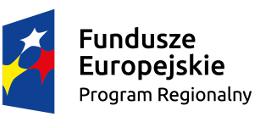 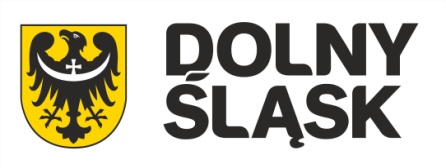 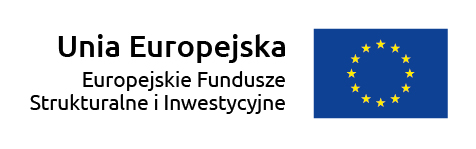 Ilość pobytów na budowie w tygodniu po minimum 6 godzin na wizytę1 dzień2 dni3 dni4 dni5 dniLiczba punktów0 pkt3 pkt6 pkt10 pkt20 pktLp.InwestorNazwa zadania wraz z podaniem wymaganych informacjiOkres realizacji usługi1.2.Lp.FunkcjaWykształcenie; uprawnienia,Warunek dla wymaganego doświadczeniaIlość lat doświadczenia1.Inspektor robót budowlanych2.Inspektor robót sanitarnych3.Inspektor robót elektrycznych4.Specjalista ds. zam. publ.5.Specjalista ds. prawnych6.Specjalista ds. rozliczeń